АДМИНИСТРАЦИЯ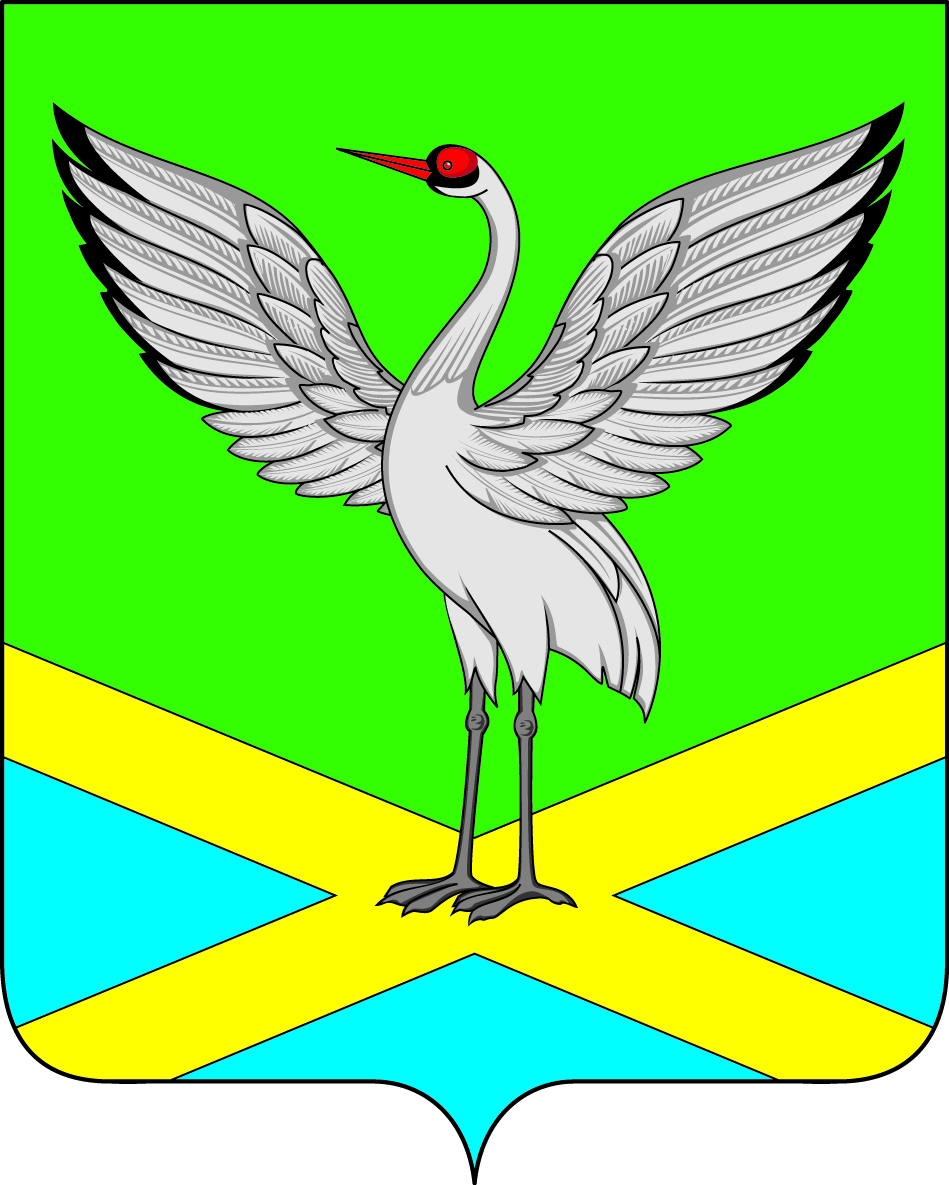 городского поселения «Забайкальское»ПОСТАНОВЛЕНИЕ«07» сентября 2016 года                                                                                     № 220пгт. Забайкальск«О внесении изменений в постановление Администрации городского поселения «Забайкальское» от 28.07.2016 г. № 185 «Об утверждении административного регламента по предоставлению муниципальной услуги  «Выдача градостроительного плана земельного участка»В целях приведения муниципальных нормативных правовых актов в соответствие с действующим законодательством Российской Федерации, руководствуясь Уставом городского поселения «Забайкальское», -ПОСТАНОВЛЯЮ:          1. Внести следующие изменения в постановление Администрации городского поселения «Забайкальское» № 185 от 28.07.2016 г. «Об утверждении административного регламента по предоставлению муниципальной услуги  «Выдача градостроительного плана земельного участка»:- исключить пункт 2 «Признать утратившим силу постановление № 148 от 28 мая 2016 года «Об утверждении административного регламента по предоставлению муниципальной услуги «Подготовка, утверждение и выдача градостроительного плана земельного участка».2. Разместить настоящее постановление на официальном сайте администрации городского поселения «Забайкальское».3. Настоящее Постановление опубликовать в информационном вестнике «Вести Забайкальска».4. Постановление вступает в силу с момента подписания.И.о. Главы городского поселения  «Забайкальское»                                          И.А. Кузьмина